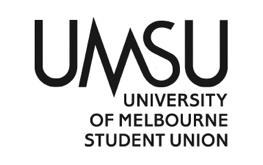   University of Melbourne Student UnionMeeting of the BurnleyMinutesMeeting 19(24)Location: MB26 Password: Meeting opened at 4pmProcedural MattersElection of ChairMotion 1: That Disha be elected as ChairMover:	  Rhys					Seconded: ClaireCARRIEDAcknowledgement of Indigenous CustodiansSo acknowledged.AttendanceKatherine, Rhys, Claire, Lavinia, Disha, Lu Liu (Linda), Jake Duyvestyn, Kaitlyn Hammond, Claire Kenefik, Katherine HorsfallAdoption of Agenda	Motion 2: To adopt the Agenda as presented.Mover:	 Disha				Seconded:ClaireCARRIEDConfirmation of Previous Minutes			2.1 Minutes 18(23)	Motion 3: To accept the previous minutes as a true and accurate record of meeting 18(23). Mover: Disha				Seconded: RhysCARRIEDConflicts of Interest DeclarationNoneMatters Arising from the MinutesTo be discussed in motion 8Correspondence NoneOffice Bearer ReportsMotion 4: To accept the Office Bearer Reports Mover: Disha					Seconded:LaviniaCARRIEDOther ReportsOperational Business (Motions on Notice)General Business (Motions on Notice) Other Business (Motions without Notice)Motion 5: To fill the casual vacancy for Burnley Campus Coordinator as per C6.12(c)(d) of the UMSU Constitution and to vote on the election of the single eligible nominee, Jake Duyvestyn. Mover: Disha				Seconded: ClaireCARRIEDMotion 6: That Rhys be elected as ChairMover:	  Kaitlyn					Seconded: ClaireCARRIEDMotion 7: To pass $150 from Events- budget line 3840  – (General) for pizza and refreshments for volunteers helping to assemble the new couches on 14th or 16th of November (date to be confirmed)Mover: Lavinia				Seconded: KaitlynCARRIEDMotion 8: To note $25,000 from OEP has thus far been dedicated couches ($5840) and dishwasher ($5500) and to ask Lisa Wittick to obtain the following quotes for the purpose of expending remaining $13,660 ASAP (itemised in order of priority)To get professionals to remove old and broken furniture and the pool table from the SAB and the drawing tables out of the old dairy/centenary building and into storageTo get an electrician to install new powerpoints in the SAB kitchen, upstairs space and lounge, an airconditioner in room 6.1 and an airconditioner in the upstairs study room/open area (if possible)To purchase another 3 x 4.5 seater Koala Modern (Charcoal colour: Woodlands) couch for the upstairs spaceTo purchase a set of new extension cords and powerboards dedicated for use in the SAB for writing retreats and functionsTo replace the carpetTo get a quote on painting the tables and chairs, kitchen roof and non-brick walls in whiteMover: Lavinia				Seconded: KaitlynCARRIEDMotion 9: That Claire be elected as ChairMover:	  Kaitlyn					Seconded: LaviniaCARRIEDMotion 10: To pass $200 from Events- budget line 3840  – (General) for bbq things for the BCPG BBQ on the 17th of November, noting Claire will come up with a Coles orderMover: Lavinia				Seconded: KaitlynCARRIEDMotion 11: To note that jumpers and tshirts and couches have arrived and that emails to all students will go out as soon as the ASOs provide MUH email listMover: Lavinia				Seconded: KaitlynCARRIEDMotion 12: To pass an additional $571 from budget line 3352 (Consumables and Supplies – General) for Burnley branded full brim sun protection hats for the students, noting total quoted price of $4071 (Quote #53905 Australian Corporate EssentialsMover: Kaitlyn		Seconded:LaviniaCARRIEDMotion 13: To pass $200 from Events- budget line 3840  – (General) for two cutlery sets ( https://www.house.com.au/products/stanley-rogers-manchester-30-piece-cutlery-set ) and $140 for plates and bowls ( https://www.house.com.au/products/ambrosia-reef-12-piece-dinner-set-teal) for the SAB kitchenMover: Lavinia				Seconded: KaitlynCARRIEDMotion 15: To direct Rhys to bring remaining budget to the next meetingMover:	  Kaitlyn					Seconded: ClaireCARRIEDNext Meeting 20th November at time TBC between 2pm and 5pmClose	Meeting closed at 4.00 pm